Notatki do sprawozdania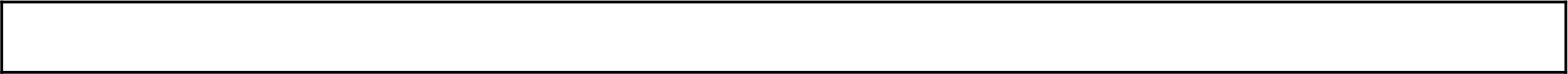 	Główny Księgowy	Kierownik2022-03-09	Sylwia Jędrzejczyk	Jarosław Wydmuch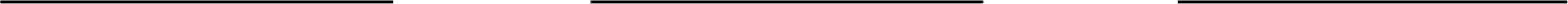 	Główny księgowy	rok, miesiąc, dzień	Kierownik jednostki	2022-03-24	2022-03-24Strona: 2 z 2Nazwa i adres jednostki sprawozdawczejCmentarz KomunalnyZestawienie zmian w funduszu jednostkiZestawienie zmian w funduszu jednostkiAdresat:Gmina Miasto CzęstochowaŚląska 11/1342-217 CzęstochowaWysłać bez pisma przewodniegoAdresat:Gmina Miasto CzęstochowaŚląska 11/1342-217 CzęstochowaWysłać bez pisma przewodniegoNazwa i adres jednostki sprawozdawczejCmentarz KomunalnyZestawienie zmian w funduszu jednostkiZestawienie zmian w funduszu jednostki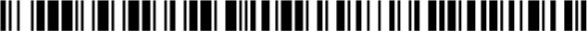 9795B7912E8CB7189795B7912E8CB718Numer identyfikacyjny REGON15212835700000Zestawienie zmian w funduszu jednostkiZestawienie zmian w funduszu jednostki9795B7912E8CB7189795B7912E8CB718Numer identyfikacyjny REGON15212835700000sporządzony na dzień 31 grudnia 2021 r.sporządzony na dzień 31 grudnia 2021 r.9795B7912E8CB7189795B7912E8CB718Stan na koniec roku poprzedniegoStan na koniec roku poprzedniegoStan na koniec roku bieżącegoI. Fundusz jednostki na początku okresu (BO)I. Fundusz jednostki na początku okresu (BO)17 537 625,9517 537 625,9516 994 238,561. Zwiększenie funduszu (z tytułu)1. Zwiększenie funduszu (z tytułu)62 272,2262 272,22370 705,571.1. Zysk bilansowy na rok ubiegły1.1. Zysk bilansowy na rok ubiegły0,000,00167 771,231.2. Zrealizowane wydatki budżetowe1.2. Zrealizowane wydatki budżetowe0,000,000,001.3. Zrealizowane płatności ze środków europejskich1.3. Zrealizowane płatności ze środków europejskich0,000,000,001.4. grodki na inwestycje1.4. grodki na inwestycje62 272,2262 272,22202 934,341.5. Aktualizacja wyceny środków trwałych1.5. Aktualizacja wyceny środków trwałych0,000,000,001.6. Nieodpłatnie otrzymane środki trwałe i środki trwałe w budowie oraz wartości niematerialne i prawne1.6. Nieodpłatnie otrzymane środki trwałe i środki trwałe w budowie oraz wartości niematerialne i prawne0,000,000,001.7. Aktywa przejęte od zlikwidowanych lub połączonych jednostek1.7. Aktywa przejęte od zlikwidowanych lub połączonych jednostek0,000,000,001.8. Aktywa otrzymane w ramach centralnego zaopatrzenia1.8. Aktywa otrzymane w ramach centralnego zaopatrzenia0,000,000,001.9. Pozostałe odpisy z wyniku finansowego za rok bieżący1.9. Pozostałe odpisy z wyniku finansowego za rok bieżący0,000,000,001.10. Inne zwiększenia1.10. Inne zwiększenia0,000,000,002. Zmniejszenia funduszu jednostki (z tytułu)2. Zmniejszenia funduszu jednostki (z tytułu)605 659,61605 659,611 373 115,762.1. Strata za rok ubiegły2.1. Strata za rok ubiegły23 271,8023 271,800,002.2. Zrealizowane dochody budżetowe2.2. Zrealizowane dochody budżetowe0,000,000,002.3. Rozliczenie wyniku finansowego i środków obrotowych za rok ubiegły2.3. Rozliczenie wyniku finansowego i środków obrotowych za rok ubiegły124,29124,29258 560,912.4. Dotacje i środki na inwestycje2.4. Dotacje i środki na inwestycje0,000,000,002.5. Aktualizacja środków trwałych2.5. Aktualizacja środków trwałych0,000,000,002.6. Wartość sprzedanych i nieodpłatnie przekazanych środków trwałych i środków trwałych w budowie oraz wartości niematerialnych i prawnych2.6. Wartość sprzedanych i nieodpłatnie przekazanych środków trwałych i środków trwałych w budowie oraz wartości niematerialnych i prawnych0,000,00532 291,332.7. Pasywa przejęte od zlikwidowanych lub połączonych jednostek2.7. Pasywa przejęte od zlikwidowanych lub połączonych jednostek0,000,000,002.8. Aktywa przekazane w ramach centralnego zaopatrzenia2.8. Aktywa przekazane w ramach centralnego zaopatrzenia0,000,000,002.9. Inne zmniejszenia2.9. Inne zmniejszenia582 263,52582 263,52582 263,52II. Fundusz jednostki na koniec okresu (BZ)II. Fundusz jednostki na koniec okresu (BZ)16 994 238,5616 994 238,5615 991 828,37III. Wynik finansowy netto za rok bieżący (+,-)III. Wynik finansowy netto za rok bieżący (+,-)-90 789,68-90 789,68-71 558,151. zysk netto (+)1. zysk netto (+)167 771,23167 771,23249 871,092. strata netto (-)2. strata netto (-)0,000,000,003. nadwyżka środków obrotowych3. nadwyżka środków obrotowych258 560,91258 560,91321 429,24IV. Fundusz (11+,-111)IV. Fundusz (11+,-111)16 903 448,8816 903 448,8815 920 270,22